Технологическая карта урока по физике 7 классТема урока: Строение вещества. Молекулы и атомы.Цель  урока: сформировать понятие о строении вещества.Задачи:Познакомить обучающихся со строением вещества,  ввести новые понятия : “молекула”, “атом”; Развивать у школьников познавательный интерес, расширять их кругозор, память, воображение. Развивать умение думать, делать выводы, сравнивать, размышлять;Применять полученные знания в новой ситуации.Планируемые результаты:Предметные –наблюдать и описывать физические явления с позиции МКТ.Метапредметные–овладение навыками самостоятельного приобретения новых знаний, организации учебной деятельности, формирование умений работать в группе.Личностные –развитие любознательности и формирование интереса к изучению природы.Основные термины\понятия: вещество, молекулы, атомы.Урок усвоения новых знаний  с использованием технологии РПЧКМИстория открытия броуновского движения     Началась эта история в 1827году. Почтенный хранитель ботанического Британского музея  мистер Роберт Броун оторвал глаз от окуляра микроскопа и то ли  с досадой, то ли с удовлетворением констатировал: «Опять, то же!» В ярко освещенном поле зрения  прибора взад и вперед сновали темные точки. Те, что покрупнее, двигались медленнее, не спеша меняли направление. Более мелкие – беспорядочно скакали,  случайно, бросаясь из стороны в сторону. Ученый ботаник задумался: «Почему?» Всего час назад собрал он пыльцу со своих цветов, размешал в воде и капнул капельку на предметное стекло. Но час- время вполне достаточное, чтобы частицы успокоились , а они по- прежнему носятся. «А вдруг  они живые? Это же величайшее открытие!» (напомним, что он изучал клетки растений). Но даже в лучший микроскоп не разглядеть подробностей строения частичек пыльцы. Но как убедиться в этом? И тут его озаряет идея, простая, как все гениальное. Зажав в руке кусочки глины, Броун повторяет про себя условия опыта: «Глина мертва. Значит, если ее частицы под микроскопом не будут двигаться…».  Руки Броуна дрожат от нетерпенья, пока пальцы подкручивают микрометрический винт. Вот показались тени частиц…Есть! В ярко освещенном поле зрения  прибора взад и вперед сновали темные точки. Те, что покрупнее, двигались медленнее, не спеша меняли направление. Более мелкие….» Не волнуйтесь, эти строки попали сюда не случайно и не по ошибке наборщика. Просто все повторилось,  как и в прошлый раз. Частицы мертвой глины не уступали в резвости пыльце. И вопрос остался «Почему?». Броун был настоящий ученый и , столкнувшись с непонятным, исследовал явление. Он обнаружил, что в горячей воде частицы скачут быстрее, чем в холодной. Убедился в том, что путь их абсолютно случаен и не зависит от лондонских кэбов, громыхающих по мостовой, для этого он уехал в сельскую тишь. Он сделал все, что мог, и со спокойной совестью принялся за свои клетки. Это ему было куда интересней. Всю свою жизнь Роберт Броун был уверен, что след его останется в науке  благодаря ботаническим заслугам. Но…едва ли это не единственный ботаник, так прочно вошедший в историю физики. Вопросы к тексту «История открытия броуновского движения»Почему взвешенные в жидкости частицы двигались?Можно ли предсказать положение броуновской частицы в любой момент времени?Какая частица большая или маленькая будет двигаться быстрее ( при неизменной температуре)?Этапы урокаВиды деятельностиВиды деятельностиПланируемые результатыПланируемые результатыПланируемые результатыПланируемые результатыПланируемые результатыЭтапы урокапреподавателяобучающихсяПредметныеМетапредметныеМетапредметныеМетапредметныеЛичностные Этапы урокапреподавателяобучающихсяПредметныеРегулятивныеПознавательныеКоммуникативныеЛичностные I.ОрганизационныйI.ОрганизационныйI.ОрганизационныйI.ОрганизационныйI.ОрганизационныйI.ОрганизационныйI.ОрганизационныйI.ОрганизационныйI.ОрганизационныйПроверка готовности к уроку. Готовят рабочее место.Умение слушать.II.Вход в урок 3 минII.Вход в урок 3 минII.Вход в урок 3 минII.Вход в урок 3 минII.Вход в урок 3 минII.Вход в урок 3 минII.Вход в урок 3 минII.Вход в урок 3 минII.Вход в урок 3 мин1Актуализация          знанийПовторение понятий: физическое тело, вещество, явление.Заполняют таблицу. Взаимопроверка по образцу. 2.МотивацияПредлагает подтвердить или опровергнуть данную гипотезу опытами.Систематизируют информацию.Делают предположения.Наблюдение, гипотеза, эксперимент, вывод.Анализируют, работают самостоятельно.3.ЦелеполаганиеФормулирует вместе с обучающимися цель урока.Формулируют цель урока.Принимают учебную цель.III. Организация деятельности суворовцев в ходе приобретения «нового» III. Организация деятельности суворовцев в ходе приобретения «нового» III. Организация деятельности суворовцев в ходе приобретения «нового» III. Организация деятельности суворовцев в ходе приобретения «нового» III. Организация деятельности суворовцев в ходе приобретения «нового» III. Организация деятельности суворовцев в ходе приобретения «нового» III. Организация деятельности суворовцев в ходе приобретения «нового» III. Организация деятельности суворовцев в ходе приобретения «нового» III. Организация деятельности суворовцев в ходе приобретения «нового» 1.Первичное усвоение новых знаний.Выдает текст*.Предлагает показать модель движения броуновской частицы в жидкости, прочитав текст первый раз.Физкультминутка №1.Работа с текстом. Читают текст первый раз.Объединяются  в группы.  Группа 1: показывает жидкость.Группа 2: показывает броуновскую частицу. Делятся впечатлениями.Высказывают свои предположения, делают выводы.Определение последовательности промежуточных целей с учетом конечного результата.Составление плана и последовательности действий; прогнозирование результата.Планирование учебного сотрудничества с учителем и сверстниками, способов взаимодействия. Договариваются о распределении функций и ролей.Формирование познавательных интересов на основе развития интеллектуальных и творческих способностей учащихся.2.Первичная проверка понимания. Предлагает прочитать текст второй раз и сделать выводы.Физкультминутка №2.Предлагает показать модель движения броуновской частицы в жидкости при повышенной температуре.Читают текст второй  раз..Показывают модель движения броуновской частицы и сравнивают с предыдущей моделью.Делают выводы.Молекула. Атом. Размер молекул.Строение вещества. Изменения объема при нагревании и охлаждении. Одинаковость молекул одного вещества.Существование промежутков между молекулами.Оценивать учебные действия.Анализируют, доказывают, аргументируют свою точку зрения.Воспринимают ответы сверстников. Умение выражать свои мысли.Самостоятельность в приобретении новых знаний.3.Первичное закрепление.Предлагает прочитать текст в третий раз и ответить письменно на вопросы по тексту (не смотря в текст).Выполняют задание,  отвечают на вопросы.Строение вещества, существование между молекулами промежутков.Самостоятельное активизирование мыслительных процессов, контроль правильности сопоставления информации, корректировка своих рассуждений.                                Самостоятельное создание способов решения проблем.Учатся формулировать собственное мнение и позицию.Формирование познавательных интересов на основе развития творческих способностей обучающихся.4.Информация по домашнему заданию. Инструктаж по его выполнению.Дает комментарий к д\з.Восприятие, осознание  д\з.Организация школьникамисвоей учебной деятельности.Оценивание уровня сложности д\з при его выборе для выполнения самостоятельно.IV.Рефлексия  IV.Рефлексия  IV.Рефлексия  IV.Рефлексия  IV.Рефлексия  IV.Рефлексия  IV.Рефлексия  IV.Рефлексия  IV.Рефлексия  Настроения и эмоционального состоянияОрганизует рефлексию. Школьникам предлагается выбрать смайлик, который соответствует их настроению.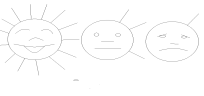 Выбирают соответствующий смайлик.Задают вопросы на будущее, фиксирует настроение.Деятельности Предлагает школьникам выбрать окончания фраз:   Сегодня  я узнал…              Было интересно…           Было трудно…                     Я понял, что…                         Я научился…                  Меня удивило…   Выбирают окончания фразы в соответствии с собственной внутренней оценкой.Организация обучающимися своей учебной деятельности в зависимости от обозначенных пробелов в полученных новых знаниях; умение осуществлять самоконтроль и самооценку.Умение работать в группе.Умение анализировать результаты собственной деятельности; определять существующие пробелы в полученных знаниях.Содержания учебного предметаОрганизует обсуждение занятия.Работают с раздаточным материалом, отвечают на вопросы (при необходимости обсуждают варианты ответов в группах). Формулируют выводы о достижении цели урока.Умение обобщать, формулировать вывод.Оценивание личностной значимости полученной на уроке информации с практической точки зрения.V. Итоги урока: подводя итоги урока, выясняем, достигнуты ли цели урока. Обсуждаем то, что узнали, то как работали,  т.е. каждый оценивает свой вклад в достижение поставленных в начале урока цели, свою активность, эффективность работы класса, увлекательность и полезность выбранных форм работы. Д\З.V. Итоги урока: подводя итоги урока, выясняем, достигнуты ли цели урока. Обсуждаем то, что узнали, то как работали,  т.е. каждый оценивает свой вклад в достижение поставленных в начале урока цели, свою активность, эффективность работы класса, увлекательность и полезность выбранных форм работы. Д\З.V. Итоги урока: подводя итоги урока, выясняем, достигнуты ли цели урока. Обсуждаем то, что узнали, то как работали,  т.е. каждый оценивает свой вклад в достижение поставленных в начале урока цели, свою активность, эффективность работы класса, увлекательность и полезность выбранных форм работы. Д\З.V. Итоги урока: подводя итоги урока, выясняем, достигнуты ли цели урока. Обсуждаем то, что узнали, то как работали,  т.е. каждый оценивает свой вклад в достижение поставленных в начале урока цели, свою активность, эффективность работы класса, увлекательность и полезность выбранных форм работы. Д\З.V. Итоги урока: подводя итоги урока, выясняем, достигнуты ли цели урока. Обсуждаем то, что узнали, то как работали,  т.е. каждый оценивает свой вклад в достижение поставленных в начале урока цели, свою активность, эффективность работы класса, увлекательность и полезность выбранных форм работы. Д\З.V. Итоги урока: подводя итоги урока, выясняем, достигнуты ли цели урока. Обсуждаем то, что узнали, то как работали,  т.е. каждый оценивает свой вклад в достижение поставленных в начале урока цели, свою активность, эффективность работы класса, увлекательность и полезность выбранных форм работы. Д\З.V. Итоги урока: подводя итоги урока, выясняем, достигнуты ли цели урока. Обсуждаем то, что узнали, то как работали,  т.е. каждый оценивает свой вклад в достижение поставленных в начале урока цели, свою активность, эффективность работы класса, увлекательность и полезность выбранных форм работы. Д\З.V. Итоги урока: подводя итоги урока, выясняем, достигнуты ли цели урока. Обсуждаем то, что узнали, то как работали,  т.е. каждый оценивает свой вклад в достижение поставленных в начале урока цели, свою активность, эффективность работы класса, увлекательность и полезность выбранных форм работы. Д\З.V. Итоги урока: подводя итоги урока, выясняем, достигнуты ли цели урока. Обсуждаем то, что узнали, то как работали,  т.е. каждый оценивает свой вклад в достижение поставленных в начале урока цели, свою активность, эффективность работы класса, увлекательность и полезность выбранных форм работы. Д\З.